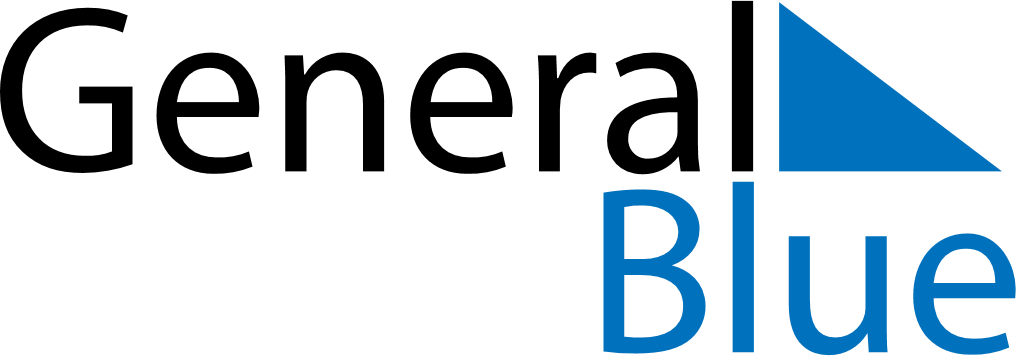 Jamaica 2019 HolidaysJamaica 2019 HolidaysDATENAME OF HOLIDAYJanuary 1, 2019TuesdayNew Year’s DayMarch 6, 2019WednesdayAsh WednesdayApril 19, 2019FridayGood FridayApril 21, 2019SundayEaster SundayApril 22, 2019MondayEaster MondayMay 23, 2019ThursdayLabour DayAugust 1, 2019ThursdayEmancipation DayAugust 6, 2019TuesdayIndependence DayOctober 21, 2019MondayNational Heroes DayDecember 25, 2019WednesdayChristmas DayDecember 26, 2019ThursdayBoxing Day